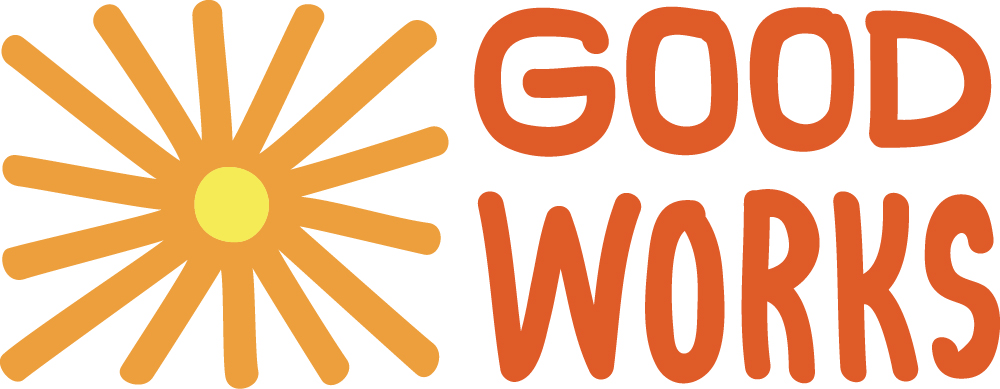 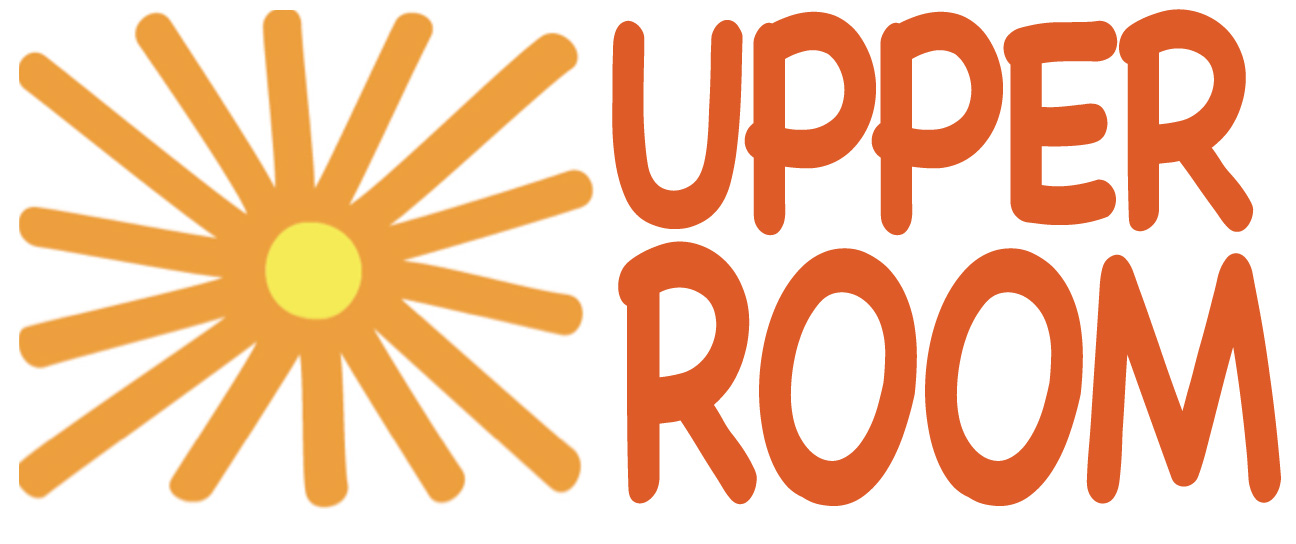 WHAT IS THE UPPER ROOM?A Mid-Week Gathering Open to AllWHERE? Upstairs @ Gryphon Café (Light Dinner Provided)Free Parking Available in Santander Bank Lot WHEN?Wednesday March 27th  - 6-7 PMTHIS WEEK’S TOPICIs There Power in Forgiveness?Bring questions. Bring doubts. Bring experience. Bring yourself.Hosted by Christ Church, Ithan & St. Martin’s, Radnor Episcopal Churches and open to all.Gryphon Café 105 W. Lancaster Ave Wayne 19087Santander Bank (parking) 123 W. Lancaster Ave